Publicado en 14193 el 28/01/2013 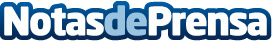 Para tener bajo control todos los detalles de tu bodaUna empresa seria y con experiencia, ahora adaptándose a las nuevas tecnologías.Datos de contacto:La Jara Regalos957323310Nota de prensa publicada en: https://www.notasdeprensa.es/para-tener-bajo-control-todos-los-detalles-de-tu-boda Categorias: Celebraciones http://www.notasdeprensa.es